Maths in Year 5Interpret negative numbers in contextRead Roman numerals to 1000, including yearsRecognise and use square and cube numbers and know the notationUse rounding to check answers and determine accuracyIdentify multiples and factors, incl. finding factor pairs and common factorsUse/know vocabulary: prime numbers, prime factors and composite numbersMultiply and divide numbers by 10, 100 or 1000, including decimalsUse long multiplication for multiplying numbers up to 4 digits by 1 or 2 digitsDivide numbers using standard written short divisionConvert between mixed numbers and improper fractionsCompare/order fractions - denominators are multiples of the same numberIdentify, name & write equivalent fractions including tenths and hundredthsAdd/subtract fractions- denominators that are multiples of the same numberMultiply proper fractions and mixed numbers by whole numbers with supportRead and write decimal numbers as fractionsRound decimals with 2 decimals places to whole number& one decimal placeRead, write, order and compare numbers with up to 3 decimal placesRecognise % symbol & explain as a fraction with denominator 100Understand and use common approximate conversions between metric and  imperial measurementsMeasure and calculate the perimeter of composite rectilinear shapesCalculate the area of rectangles, and estimate the area of irregular shapesUse the properties of rectangles to find missing lengths and anglesDistinguish between regular and irregular polygonsIdentify 3-d shapes from 2-d representationsKnow angles are measured in degrees and compare acute, obtuse and reflexDraw and measure angles to the nearest degreeIdentify angles at a point, in a turn and on a straight lineDescribe and represent the result of a reflection or translationComplete, read and interpret information in tables, including timetables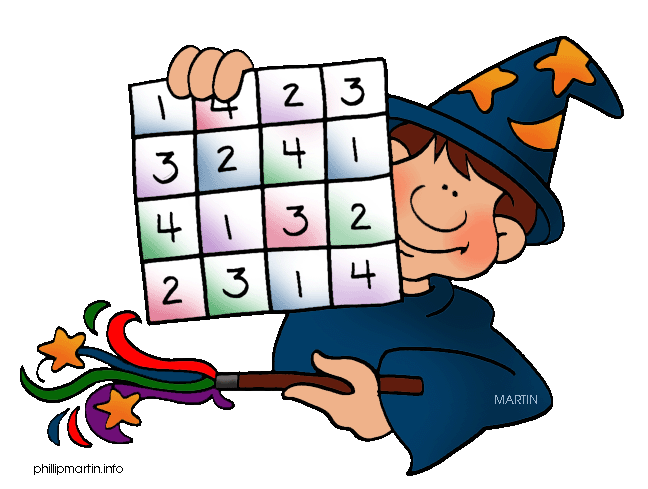 